PLANTILLA PARA STORY BOARD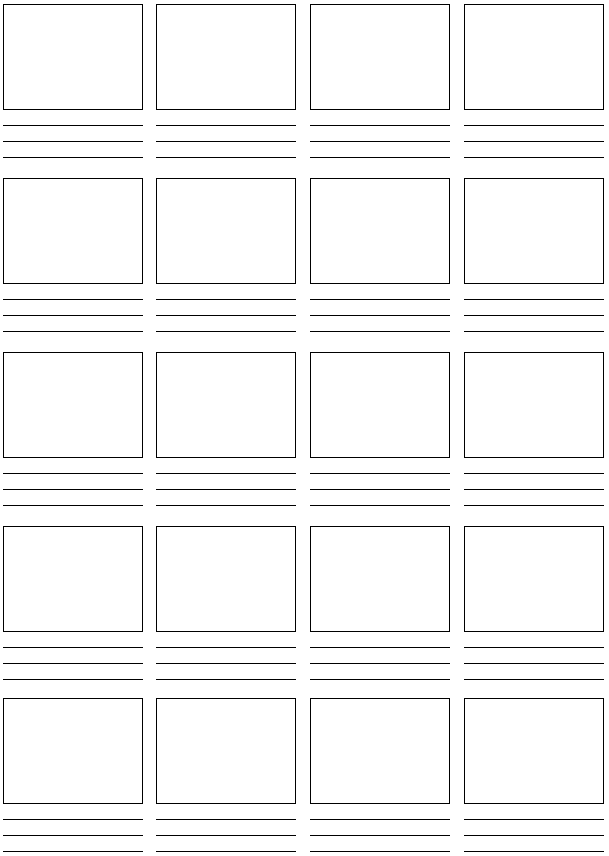 